ВЕСТНИК сельского поселения Печинено12+       № 2 (269)   10 февраля  2020 годаОФИЦИАЛЬНОЕ ОПУБЛИКОВАНИЕ Администрация сельского поселения Печинено муниципального района Богатовский Самарской  областиПОСТАНОВЛЕНИЕ от 04.02.2020   года        № 11О подготовке проекта изменений в Генеральный план сельского поселения Печинено муниципального района Богатовский Самарской областиВ соответствии с частью 2 статьи 24 Градостроительного кодекса Российской Федерации, Федеральным законом от 06.10.2003 № 131-ФЗ «Об общих принципах организации местного самоуправления в Российской Федерации», руководствуясь Уставом сельского поселения Печинено муниципального района Богатовский  Самарской области, постановляю:Подготовить проект изменений в Генеральный план сельского поселения Печинено  муниципального района Богатовский  Самарской области, утвержденный решением Собрания представителей сельского поселения Печинено  муниципального района Богатовский Самарской области от 06.08.2009 года  № 17, (далее – проект изменений в Генеральный план), в части изменения границы населенного пункта или границ населенных пунктов с целью исключения их пересечения с границами земельных участков, границами муниципальных образований, границами территориальных зон (за исключением случаев, установленных Федеральным законом № 218-ФЗ), иных препятствий для внесения сведений о границах населенных пунктов в ЕГРН.Утвердить порядок и сроки проведения работ по подготовке изменений в Генеральный план в соответствии с приложением № 1 к настоящему постановлению.Предложения заинтересованных лиц связанные с пересечением границ земельных участков с границей населенного пункта принимаются в срок до 01 июня 2020 года по адресу: Самарская область, Богатовский район. с. Печинено, ул. Советская, д.1, либо по адресу электронной почты sppechineno@yandex.ru.Настоящее постановление вступает в силу со дня его официального опубликования.Опубликовать настоящее постановление в газете «Красное знамя» и на официальном сайте Богатовского района  по адресу http://bogatoe.samregion.ru/mun/seladmin/pe4ineno/.Контроль за исполнением настоящего постановления оставляю за собой.И.о. Главы сельского  поселения Печинено муниципального района Богатовский  Самарской области  Е.Н.ГоршковаПриложение № 1к постановлению Администрации сельского  поселения Печинено муниципального района Богатовский Самарской области от 04.02. 2020 года № 11Порядок и сроки проведения работ по подготовке проекта изменений в генеральный план сельского поселения Печинено муниципального района Богатовский Самарской области (далее также – проект изменений в генеральный план)АДМИНИСТРАЦИЯ сельского поселения Печинено муниципального района БогатовскийСамарской области ПОСТАНОВЛЕНИЕ от 10.02.2020 года        №   12О внесении   отчета об исполнении бюджета сельского поселения Печинено муниципального района Богатовский Самарской области  за 2019 год  на рассмотрение Собранием представителей сельского поселения Печинено муниципального района Богатовский Самарской области и вынесении отчета об исполнении бюджета сельского поселения Печинено муниципального района Богатовский Самарской области за 2019 год на публичные слушания.В соответствии с бюджетным кодексом Российской Федерации, Федеральным законом от 06 октября 2003 года № 131 «Об общих принципах организации местного самоуправления в Российской Федерации», Уставом сельского поселения Печинено муниципального района Богатовский Самарской области, Положением о бюджетном устройстве и бюджетном процессе в сельском поселении Печинено муниципального района Богатовский Самарской области 	ПОСТАНОВЛЯЮ:Внести на рассмотрение Собранием представителей  сельского поселения Печинено муниципального района Богатовский Самарской области проект Решения Собрания представителей сельского поселения Печинено муниципального района Богатовский Самарской области «Об утверждении отчета  по исполнению бюджета сельского поселения Печинено муниципального района Богатовский Самарской области за 2019 год». Вынести отчет об исполнении бюджета  сельского поселения Печинено муниципального района Богатовский Самарской области за 2019 год  на публичные слушания.Провести на территории сельского поселения Печинено муниципального района Богатовский Самарской области публичные слушания по вопросу: отчет  об исполнении бюджета  сельского поселения Печинено муниципального района Богатовский Самарской области за 2019 год, в соответствии  с Порядком организации  и проведения публичных слушаний в сельском поселении Печинено муниципального района Богатовский Самарской области, утвержденным  решением Собрания представителей сельского поселения Печинено  муниципального района Богатовский Самарской области  от 26.06.2018 года №13.Срок проведения публичных слушаний составляет 10 (десять) дней с 20 февраля 2020 года по 29 февраля 2020 года.Организацию и проведение публичных слушаний поручить  специалисту администрации сельского поселения Печинено  Горшковой Е.Н.Место проведения публичных слушаний (место ведения протокола публичных слушаний) – 446635, Самарская область, Богатовский район, село  Печинено, улица Советская, дом 1.Назначить лицом, ответственным за ведение протокола публичных слушаний и протокола мероприятия по информированию жителей поселения по вопросу публичных слушаний, специалиста администрации сельского поселения Печинено Заряеву Н.А.Мероприятие по информированию жителей поселения по вопросу публичных слушаний состоится 25 февраля  2020 года в   17-00 по адресу: 446635, Самарская область, Богатовский район, село Печинено, улица Советская, дом 1.Замечания и предложения по вопросу публичных слушаний жители поселения и  иные заинтересованные лица  могут направлять по адресу, указанному в пункте 6  настоящего постановления, в рабочие дни с 10 до 19 часов, в субботу с 12 до 17 часов. Письменные замечания и предложения подлежат приобщению к протоколу публичных слушаний.Прием замечаний и предложений оканчивается 27.02.2020 года.Опубликовать настоящее постановление, проект решения Собрания представителей сельского поселения Печинено муниципального района Богатовский Самарской области  «Об утверждении  исполнения бюджета сельского поселения Печинено муниципального района Богатовский Самарской области за 2019 год» в газете «Вестник сельского поселения Печинено».Настоящее постановление вступает в силу по истечении 10 (десяти) дней  со дня   его официального опубликования. И. о. Главы сельского поселения Печинено муниципального района Богатовский Самарской области                                                                                   Е.Н. ГоршковаРОССИЙСКАЯ ФЕДЕРАЦИЯ       САМАРСКАЯ ОБЛАСТЬМУНИЦИПАЛЬНЫЙ РАЙОН Богатовский СОБРАНИЕ ПРЕДСТАВИТЕЛЕЙ СЕЛЬСКОГО ПОСЕЛЕНИЯ  Печинено   РЕШЕНИЕот         №   Об утверждении  отчета по исполнению бюджета сельского поселения Печинено муниципального района Богатовский Самарской области за 2019 годВ соответствии со ст. 264.2 Бюджетного кодекса РФ, ст. 52 Федерального закона №131-ФЗ от 06  октября 2003 года «Об общих принципах организации местного самоуправления  в Российской Федерации», ст. 73 Устава сельского поселения Печинено муниципального района  Богатовский Самарской области, Положением о бюджетном устройстве и бюджетном процессе в сельском поселении Печинено муниципального района Богатовский Самарской области, Собрание представителей сельского поселения Печинено муниципального района Богатовский Самарской области РЕШИЛО:     1.Утвердить  отчёт об исполнении бюджета сельского поселения Печинено муниципального района Богатовский Самарской области за 2019 год по доходам  в сумме 11479,6  тыс.   рублей и расходам в сумме  10415,2 тыс.  рублей. Численность муниципальных служащих сельского поселения Печинено на 01.01.2020 года составила 3 человека, затраты на их денежное содержание за 2019 год составили 1990,8 тыс. рублей.       2. Утвердить следующие показатели отчета об исполнении бюджета 2019 года:   - доходы бюджета сельского поселения Печинено муниципального района Богатовский Самарской области согласно приложению 1;                         - расходы бюджета  сельского поселения Печинено муниципального района Богатовский Самарской области за 2019 год согласно приложению 2;  - источники внутреннего финансирования дефицита бюджета сельского поселения Печинено муниципального района Богатовский Самарской области  согласно приложению 3 к настоящему решению.-отчет о целевом использовании средств резервного фонда, выделяемых для финансирования непредвиденных расходов сельского поселения Печинено муниципального района Богатовский Самарской области за 2019 год согласно приложению №4 к настоящему постановлению.3. Опубликовать настоящее решение  в газете Вестник сельского поселения Печинено.Председатель Собрания представителей  сельского поселения Печинено муниципального района БогатовскийСамарской области	                              О.А. ЮдаковаПриложение №1к Решению  Собрания представителей  сельского поселения Печинено муниципального района Богатовский Самарской области  от года №Доходы  сельского поселения Печинено муниципального района Богатовский  Самарской области  2019 год Приложение №2 к Решению Собрания представителей  сельского поселения Печинено муниципального района Богатовский Самарской области  от   года   №                                         Расходы  бюджета сельского поселения Печинено  муниципального района Богатовский Самарской    области за 2019 год Приложение № 3 к Решению Собрания представителей сельского поселения Печинено муниципального района Богатовский Самарской области  от 02.03.2020 года  №7Источники внутреннего финансирования дефицита бюджета сельского поселения Печиненоза 2019 год Приложение № 4 к Решению Собрания представителей сельского поселения Печиненомуниципального района Богатовский Самарской области от года    №    Отчёт о целевом использование средств  резервного фонда, выделяемых для финансирования непредвиденных расходов сельского поселения Печинено муниципального района Богатовский Самарской области  за  2019 годАдминистрация сельского поселения Печинено муниципального района БогатовскийСамарской области ПОСТАНОВЛЕНИЕ от 10.02.2020 года        № 13О внесении изменений в Постановление Администрации сельского поселения Печинено муниципального района Богатовский Самарской области от 30.12.2019 года №141 «О порядке применения бюджетной классификации расходов бюджета сельского поселения Печинено муниципального района Богатовский Самарской области на 2020 год и плановый период 2021-2022 г.г.»В соответствии со статьями 9 и 21 Бюджетного кодекса Российской Федерации, Администрация сельского поселения Печинено муниципального района Богатовский Самарской области ПОСТАНОВЛЯЕТ:Внести изменения в приложение №2 к  Постановлению Администрации сельского поселения Печинено муниципального района Богатовский Самарской области от 30.12.2019 года №141 «О порядке применения бюджетной классификации расходов бюджета сельского поселения Печинено муниципального района Богатовский Самарской области на 2020 год и плановый период 2021-2022 г.г.» и изложить его в следующей редакции:Перечень кодов целевых статей расходов бюджета поселения2. Настоящее постановление вступает в силу с момента подписания и применяется к правоотношениям, возникающим при составлении и исполнении бюджета сельского поселения Печинено на 2020 год и на плановый период 2021 и 2022 годов. 3. Контроль  выполнения настоящего постановления оставляю за собой.И. о. Главы сельского поселения Печинено муниципального района Богатовский  Самарской области                                                                                        Е.Н. Горшкова Администрация сельского поселения  Печинено муниципального района БогатовскийСамарской области ПОСТАНОВЛЕНИЕ от   10.02.2020  года     №14Об утверждении стоимости услуг по погребению умерших реабилитированных лиц, оказываемых населению сельского поселения  Печинено  муниципального района Богатовский Самарской области  на безвозмездной основе с 1 февраля 2020 годаВ соответствии с Федеральным законом от 12.01.1996 № 8-ФЗ "О погребении и похоронном деле", Федеральным законом от 06.10.2003 № 131-ФЗ "Об общих принципах организации местного самоуправления в Российской Федерации"  Администрация  сельского поселения Печинено    постановляет:1.	Утвердить стоимость услуг по погребению умерших реабилитированных лиц, оказываемых населению сельского поселения Печинено муниципального района Богатовский Самарской области.2.	Опубликовать настоящее Решение в газете Вестник сельского
поселения  Печинено.3.	Настоящее  Решение  вступает в силу с 01.02.2020 года.И. о. Главы  сельского поселения Печинено муниципального района Богатовский Самарской области 	Е.Н. ГоршковаПриложение № 1 к Постановлению Администрации сельского поселения Печинено муниципального района Богатовский Самарской области «Об утверждении стоимости услуг по погребению  умерших реабилитированных лиц, оказываемых населению   сельского поселения  Печинено   муниципального района Богатовский Самарской области  с 1 февраля 2020 года» от    10.02.2020 года         №14Минимальная стоимость услуг по погребению умерших реабилитированных лиц, оказываемых населению сельского поселения Печинено муниципального района Богатовский Самарской областиПрокуратура Богатовского района разъясняет: «Если в отношении работника образовательного учреждения возбуждено уголовное дело, имеет ли право работодатель уволить указанного подчиненного?».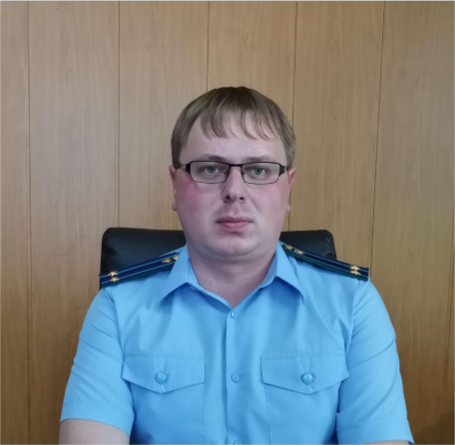 На ваши вопросы отвечает прокурор Богатовского района Самарской области Андрей Юрьевич Чудайкин.       Согласно статьи 331 Трудового кодекса Российской Федерации, к педагогической деятельности не допускаются лица из числа работников образовательной системы, в случаях возбужденного уголовного дела в отношении последних  за преступления против жизни и здоровья, свободы, чести и достоинства личности (за исключением незаконной госпитализации в медицинскую организацию, оказывающую психиатрическую помощь в стационарных условиях, и клеветы), половой неприкосновенности и половой свободы личности, против семьи и несовершеннолетних, здоровья населения и общественной нравственности, основ конституционного строя и безопасности государства, мира и безопасности человечества, а также в определенных случаях связанных с преступлениями против общественной безопасности.Учредители: Собрание представителей сельского поселения Печинено муниципального района Богатовский Самарской области, Администрация сельского поселения Печинено муниципального района Богатовский Самарской области, Решение №3 от 19.03.08 года. Село Печинено, улица Советская, д. 1, Главный редактор Горшкова Е.Н. Телефон 3-55-30. Тираж 150 экземпляров. Бесплатно. №МероприятияИсполнительСроки проведения работ1.Разработка проекта изменений в генеральный план Исполнитель по контракту До 28.07.20202.Размещение изменений в генеральный план во ФГИС ТП Администрация сельского поселенияДо 01.08.20203.Согласование проекта изменений в генеральный  план с уполномоченными органами государственной власти Администрация сельского поселенияДо 02.11.20204.Проведение общественных обсуждений или публичных слушаний по проекту изменений в генеральный план Администрация сельского  поселения До 30.10.20205.Доработка проекта изменений в генеральный план с учетом замечаний, поступивших по результатам согласования с уполномоченными органами, а также по результатам публичных слушанийИсполнитель по контрактуДо 04.11.20206.Утверждение проекта изменений в генеральный план Собрание представителей сельского поселения До 07.11.2020 7.Опубликование утверждённых изменений в генеральный план Глава сельского поселения В течение 10 дней со дня утверждения изменений в генеральный планНаименование  источникаКод дохода по бюджетной классификацииИсполнено,тыс. рублейДоходы поселения всего11479,6Налоговые и неналоговые доходы100000000000000006467,5Налоги на прибыль, доходы10100000000000000569,9Налог на доходы физических лиц10102000010000110569,9Налог на доходы физических лиц с доходов, источником которых является налоговый агент, за исключением доходов, в отношении которых исчисление и уплата осуществляется в соответствии со ст. 227, 227.1, 228 НК РФ10102010010000110568,9Налог на доходы физических лиц, не являющимися налоговыми резидентами РФ101020300100001101,0Налоги на товары (работы, услуги), реализуемые на территории РФ103000000000000004165,2Акцизы по подакцизным товарам  (продукции) , производимым на территории Российской Федерации1030000000000000004165,2Доходы от уплаты акцизов на дизельное топливо, зачисляемые в консолидированные бюджеты субъектов РФ103022310100001101895,9Доходы от уплаты акцизов на моторные масла для дизельных и (или) карбюраторных (инжекторных) двигателей, зачисляемых в консолидированные бюджеты субъектов РФ1030224001000011013,9Доходы от уплаты акцизов на автомобильный бензин, производимый на территории РФ, зачисляемые в консолидированные бюджеты субъектов РФ103022500100001102533,0Доходы от уплаты акцизов на прямолинейный бензин, производимый на территории РФ, зачисляемые в консолидированные бюджеты субъектов РФ10302260010000110-277,6Налоги на совокупный доход10500000000000000357,6Единый сельскохозяйственный налог10503010010000110357,6Налоги на имущество106000000000000001374,8Налог на имущество физических лиц10601000000000110235,6Налог на имущество физических лиц, взимаемый по ставке, применяемой к объектам налогообложения, расположенным в границах поселений 10601030100000110235,6Земельный налог106060000000001101139,2Земельный налог с организаций, обладающих земельными участками,  расположенными в границах поселений10606030000000110173,5Земельный налог с физических лиц, обладающих земельным участком, расположенным в границах поселений10606043100000110965,7БЕЗВОЗМЕЗДНЫЕ ПОСТУПЛЕНИЯ202000000000000005012,1Дотации бюджетам бюджетной системы Российской Федерации202100000000001501067,8Дотации бюджетам поселений на выравнивание бюджетной обеспеченности 202150011000001501029,5Прочие дотации бюджетам сельских поселений2021999910000015038,3Субсидии бюджетам бюджетной системы Российской Федерации (межбюджетные субсидии)202200000000001503862,0Субсидии бюджетам на строительство, модернизацию, ремонт и содержание автомобильных дорог общего пользования, в том числе дорог в поселениях  (за исключением автомобильных дорог федерального значения) 202200411000001501072,3Прочие субсидии20299990000001502789,7Субвенции бюджетам  бюджетной системы Российской Федерации2023511810000015082,3Субвенции бюджетам поселений на осуществление полномочий по первичному воинскому учёту на территориях, где отсутствуют военные комиссариаты 2023511810000015182,3ВСЕГО ДОХОДОВ:11479,6Код главного распорядителя бюджетных средствНаименование раздела, подраздела, целевой статьи и вида расходаРзПрЦСРВРИсполнено, тыс. руб.Исполнено, тыс. руб.Код главного распорядителя бюджетных средствНаименование раздела, подраздела, целевой статьи и вида расходаРзПрЦСРВРВсегоВ том числе за счёт областных, федеральных средств225Общегосударственные вопросы 013170,0494,8Функционирование высшего должностного лица субъекта РФ и муниципального образования0102751,052,6Непрограммные направления расходов бюджета поселения в области общегосударственные расходы01026000000000751,052,6Расходы на обеспечение  выполнения функций органами местного самоуправления01026010011000698,4-Расходы на выплаты персоналу казённых учреждений  01026010011000120698,4-Расходы на обеспечение  выполнения функций органами местного самоуправления010260100S200152,652,6Расходы на выплаты персоналу казённых учреждений  010260100S2001120292,8292,8Функционирование правительства РФ высших исполнительных органов государственной власти субъектов РФ, местных администраций01042102,4140,4Непрограммные направления расходов бюджета поселения в области общегосударственные расходы0104 60000000002102,4140,4Расходы на обеспечение выполнения функций местного самоуправления010460200000002102,4140,4Расходы на выплаты персоналу казённых учреждений010460200110001201340,7-Расходы на выплаты персоналу казённых учреждений010460200S2001120140,4140,4Иные закупки товаров, работ и услуг для государственных нужд01046020011000240505,7-Уплата налогов сборов и иных платежей010460200110008504,0-Межбюджетные трансферты, передоставляемые в бюджеты муниципального района в соответствии с заключенными соглашениями о передаче органами местного самоуправления муниципального района полномочий органов местного самоуправления01046020078210540111,6-225Другие общегосударственные вопросы0113316,5301,8 Непрограммные направления  расходов бюджета поселения в области  другие общегосударственные вопросы01136000000000316,5301,8Закупки товаров и услуг для муниципальных нужд01136000000000316,5301,8Иные закупки товаров, работ и услуг для государственных нужд0113604002001024014,7-Иные закупки товаров, работ и услуг для государственных нужд011360400S2004240301,8301,8225Мобилизация и вневойсковая подготовка020382,382,3Непрограммные расходы бюджета поселения в области мобилизации  вневойсковой подготовки0203605000000082,382,3Расходы на выплаты персоналу казенных учреждений0203605005118012077,977,9Закупка товаров,  работ и услуг для обеспечения государственных (муниципальных)  нужд020360500511804,44,4Иные закупки товаров, работ и услуг для государственных нужд020360500511802404,44,4225Обеспечение мер пожарной безопасности031030,030,0Муниципальная программа  «Обеспечение пожарной безопасности в населенных пунктах на территории сельского поселения Печинено муниципального района Богатовский Самарской области на 2015-2017 годы и на период до 2020 года»0310110000000030,030,0Иные закупки товаров, работ и услуг для муниципальных нужд031011500S200424030,030,0Сельское хозяйство и рыболовство040538,337,1Непрограммные направления расходов бюджета  поселения в области сельского хозяйства0405705002000038,337,1Иные закупки товаров и услуг для муниципальных нужд040570500200002401,1-Иные закупки товаров и услуг для муниципальных нужд0405705002000054037,137,1225Дорожное хозяйство  04094029,01072,3Муниципальная целевая программа «Развитие транспортной инфраструктуры сельского поселения Печинено  муниципального района Богатовский Самарской области на 2018-2028 годы»040912500000004029,01072,3Закупка товаров, работ и услуг для муниципальных нужд040912500000002705,0-Иные закупки товаров, работ и услуг для государственных нужд040912500200002402705,0-Иные закупки товаров, работ и услуг для государственных нужд040912500S32705401324,01072,3225Жилищное хозяйство050181,981,9Непрограммные расходы в сфере жилищного хозяйства050181,981,9Закупка товаров, работ и услуг для муниципальных нужд0501704002000081,981,9Иные закупки товаров, работ и услуг для муниципальных нужд0501704002000024081,981,9225Коммунальное хозяйство0502509,8482,6Муниципальная программа  «Развитие транспортной инфраструктуры  сельского поселения Печинено  муниципального района Богатовский  на 2018-2028 годы»05021450000000509,8482,6Иные закупки товаров, работ и услуг для муниципальных нужд0502145002000027,2-Прочая закупка товаров, работ и услуг для муниципальных нужд0502145002000024027,2-Иные закупки товаров, работ и услуг для муниципальных нужд050214500S2000240482,6482,6Прочая закупка товаров, работ и услуг для муниципальных нужд050214500S2000240482,6482,6225Благоустройство05031482,31458,1Программа  сельского поселения «Уличное освещение сельского поселения Печинено на 2014-2016 годы и на период до 2020 года»050313500S2006609,9609,9Иные закупки товаров, работ и услуг для государственных нужд050313500S2006240609,9609,9Программа сельского поселения «Благоустройство территории сельского поселения Печинено на 2015-2017 г.г. и на период до 2020 года»0503872,4848,2Иные закупки товаров, работ и услуг для государственных нужд050313500S2005240848,2848,2Иные закупки товаров, работ и услуг для государственных нужд0503135002003024024,2-Охрана окружающей среды0605242,3242,3Муниципальная программа  «Охрана окружающей среды  в сельском поселении Печинено на 2018-2020 годы»06051550000000242,3242,3Закупка товаров, работ и услуг для муниципальных нужд060515500S2000242,3242,3Иные закупки товаров, работ и услуг для государственных нужд060515500S2004240242,3242,3Культура и кинематография0800744,4-Культура0801744,4-Непрограммные направления расходов бюджета поселения в области культуры08017030000000744,4-Межбюджетные трансферты, предоставляемые в бюджет муниципального района в соответствии с заключенными соглашениями о передаче органам местного самоуправления  муниципального района полномочий органов местного самоуправления поселений08017030078210744,4-Иные межбюджетные трансферты08017030078210540744,4-Другие вопросы  в области социальной политики10065,0-Непрограммные направления расходов бюджета поселения в области социальной политики100650100000005,0-Иные выплаты населению100650100799003505,0-ВСЕГО РАСХОДОВ:10415,23981,4Код админис-тратораКод Наименование кода группы, подгруппы, статьи, вида источника финансирования дефицита бюджета сельского поселения, кода классификации операций сектора государственного управления, относящихся к источникам финансирования дефицита бюджета поселенияСумма (тыс. руб.)22501 00 00 00 00 0000 000ИСТОЧНИКИ  ВНУТРЕННЕГО  ФИНАНСИРОВАНИЯ  ДЕФИЦИТОВ  БЮДЖЕТА-2621,822501 03 00 00 00 0000 000Бюджетные кредиты от других бюджетов бюджетной системы Российской Федерации022501 05 00 00 00 0000 000Изменение остатков средств на счетах по учету средств бюджета-2621,822501 05 00 00 00 0000 500Увеличение остатков средств бюджета- 11479,622501 05 02 00 00 0000 500Увеличение прочих остатков средств бюджетов- 11479,622501 05 02 01 00 0000  510Увеличение прочих остатков денежных средств бюджетов- 11479,622501 05  00 00 00 0000 600Уменьшение остатков средств бюджетов10415,222501 05 02 00 00 0000 600Уменьшение прочих остатков средств бюджетов10415,222501 05 02 01 00 0000 610Уменьшение прочих остатков денежных средств бюджетов10415,2УтвержденоРешением  Собрания представителей сельского поселения Печинено муниципального района Богатовский Самарской области № 27 от 24 декабря 2018 года(тыс. руб.)Номер, дата Постановления Администрации сельского поселения Печинено муниципального района Богатовский Самарской областиОпределено постановлением главы сельского поселения Печинено муниципального района Богатовский Самарской области о выделении средств(тыс. руб.)Целевое назначение средств по постановлению Администрации сельского поселения Печинено муниципального района Богатовский Самарской областиФактически израсходовано(тыс. руб.)Направление расходования средств (с указанием номера, даты документа, на основании которых произведён расход)0,0-----КодНаименование целевой статьи расходов1150020000Целевая программа «Обеспечение пожарной безопасности в населенных пунктах и на территории сельского поселения Печинено муниципального района Богатовский Самарской области на 2015-2017 годы и на период до 2021 года»1250020000Муниципальная целевая программа «Развитие транспортной инфраструктуры  сельского поселения Печинено на 2015-2017 г. г. и на период до 2022 года»13500L5760Софинансирование из областного бюджета муниципальной программы «Благоустройство территории сельского поселения Печинено  на 2015-2017 г. г. и на период до 2022 года»1350020030Муниципальная программа «Благоустройство территории сельского поселения Печинено  на 2015-2017 г. г. и на период до 2022 года»1450020000Программа развития коммунальной инфраструктуры  сельского поселения Печинено муниципального района Богатовский Самарской области на 2018-2028 годы                                                           1550020000Муниципальная программа «Охрана окружающей среды в сельском поселении Печинено на 2015-2017 г.г.  и на период до 2021 года»1650020000Муниципальная программа «Уличное освещение сельского поселения Печинено на 2014-2016 и на период до 2022 года»5010079900Непрограммные расходы бюджета поселения в области социальной политики6010011000Непрограммные расходы на  обеспечение функционирования высшего должностного лица муниципального образования6020011000Непрограммные расходы  на обеспечение функционирования  органов  местного самоуправления6020078210Иные межбюджетные трансферты, предоставляемые в бюджет муниципального района  в соответствии с заключенными  соглашениями о передаче органам местного самоуправления муниципального района  полномочий органов местного самоуправления поселения6030079900Резервный фонд Администрации сельского поселения Печинено6040020000Непрограммные направления расходов бюджета поселения в области другие общегосударственные вопросы6050051180Непрограммные направления расходов бюджета поселения в области мобилизации  и вневойсковой подготовки7030078210Межбюджетные трансферты, предоставляемые в бюджет муниципального района из бюджета поселения в соответствии с заключенными соглашениями о передаче полномочий  поселения муниципальному району7060000020Непрограммные расходы бюджета поселения на проведение выборов в представительные органы муниципального образования70900S7365Софинансирование из областного бюджета  непрограммных расходов на подготовку изменений в генеральный план поселения7090073000Непрограммные расходы бюджета поселения на подготовку изменений в генеральный план поселения N п/пНаименование услугСтоимость, рублей1Оформление     документов,     необходимых     для погребениябесплатно2Предоставление    гроба, обитого вгладь снаружи и внутри х/б тканью размером:Длина 140-220 см.Ширина 45-60 см.Высота 45-60 см.    Доставка гроба из магазина на дом или к моргу (погрузка гроба в автокатафалк, перевозка до места назначения, выгрузка из катафалка)2655,523Перевозка тела (останков) умершего на кладбище на автокатафалке из морга на кладбище без доставки сопровождающих лиц домой1070,604Погребение: рытье могилы вручную (грунт 4 категории) опускание гроба и засыпка могилы грунтом с устройством холмика и установление регистрационной таблички32398,74Итого6124,86